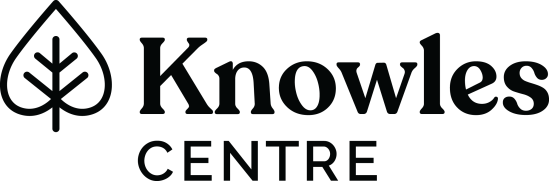 2065 Henderson HighwayWinnipeg, MB   R2G 1P7T: 204-339-1951 F: 204-334-4173MOVING FORWARDTherapy Services Referral FormMOVING FORWARD is a fee-for-service program. That means there is a cost for this service. Often the cost of service may be reimbursed through extended health insurance plans (Knowles Centre will provide an official receipt for services). As appropriate, payment may be covered through Dept of Families supports, Jordan’s Principle or other third-party agencies. It is the responsibility of the parent or caregiver to arrange funding. Call 204-339-1955 for more information.1.	CLIENT INFORMATIONFor clients in care or on an extension of care2.	REFERRAL INFORMATION (if applicable)3.	REASON FOR REFERRALa.	Please identify the main reasons for seeking counselling services. What are the areas that the client wants assistance with?b.	List any relevant symptoms the client is experiencing, e.g., sleep, appetite, concentration problems; mood concerns; regressive behaviours, etc.c.	List any concerning behaviours the client is displaying, e.g, running, substance use, aggression, concerning sexualized behaviours, exploitation, etc.d.	List any medical or psychiatric diagnosis.e.	List any medication presently or previously prescribed.f.	Describe any history of suicidal ideation and/or attempts by client.g.	Are there any current safety concerns.	  Yes      NoIf yes, please describe:h.	Describe any other self-injurious behaviours, e.g. cutting, burning, head-banging, etc.i.	List any recent sources of treatment, e.g. family doctor, psychiatrist, psychologist, therapist, school counsellor, etc.)4.	FAMILY INFORMATIONSiblings:Describe important info regarding relationship with siblings, if relevant.Other significant family members or individuals not listed above:Describe important info regarding relationship with others, if relevant.Describe the strengths of the client and his or her family.List other agencies currently involved with the client and/or family.Additional information not otherwise noted.Social History (if applicable):A "social history" will be requested. This is a written account of the client that puts his or her issues or behavior in context. A social history may include aspects of the client’s developmental, family, and medical history, as well as relevant information about life events, demographics, culture, and schooling. It is helpful to help understand their current situation, and to plan for effective treatment and care.	Social history is being sent with referral.	Social history to be sent later.	Not available.5.	I hereby declare that the above information is accurate.Please return this referral form to:Clinical DirectorKnowles Centre2065 Henderson HighwayWinnipeg, MB   R2G 1P7Fax:  204-334-4173LHershfield@knowlescentre.orgOr call 204-339-1955 for more information.THIS DOCUMENT IS CONFIDENTIAL WHEN COMPLETED.Name:Birth date:Address:Phone:Email:Is the youth willing to take part in therapy sessions? Yes No Youth has not been advised of referral yetName of 1st parent/caregiver or placement:Relationship to child/youth:Is parent/caregiver or placement aware of referral? Yes NoAddress if different than above:Phone if different than above:EmailName of 2nd parent/caregiver or placement:Relationship to child/youth:Is parent/caregiver or placement aware of referral? Yes NoAddress if different than above:Phone if different than above:EmailCFS Status: Not in care Not in care Voluntary Placement Agreement Voluntary Placement Agreement Voluntary Placement Agreement Voluntary Placement AgreementCFS Status: Under Apprehension Under Apprehension Temporary Ward Temporary Ward Permanent Ward Permanent WardIf client VPA:Parent:Phone:Phone:If not in care, parents’ status Single Common-law MarriedIf not in care, parents’ status Separated Divorced WidowedCustody Agreement:CFS worker:CFS worker:Agency:Agency:Agency address:Agency address:Phone:Fax:Email:Referring worker:Office/Unit:Phone:Mother:Father:Describe important info regarding relationship with motherDescribe important info regarding relationship with fatherNameAgeNameAgeRelationshipName (please print)SignatureDate